上投摩根标普港股通低波红利指数型证券投资基金2020年第2季度报告2020年6月30日基金管理人：上投摩根基金管理有限公司基金托管人：中国银行股份有限公司报告送出日期：二〇二〇年七月二十一日§1  重要提示基金管理人的董事会及董事保证本报告所载资料不存在虚假记载、误导性陈述或重大遗漏，并对其内容的真实性、准确性和完整性承担个别及连带责任。 基金托管人中国银行股份有限公司根据本基金合同规定，于2020年7月20日复核了本报告中的财务指标、净值表现和投资组合报告等内容，保证复核内容不存在虚假记载、误导性陈述或者重大遗漏。 基金管理人承诺以诚实信用、勤勉尽责的原则管理和运用基金资产，但不保证基金一定盈利。 基金的过往业绩并不代表其未来表现。投资有风险，投资者在作出投资决策前应仔细阅读本基金的招募说明书。 本报告中财务资料未经审计。本报告期自2020年4月1日起至6月30日止。§2  基金产品概况§3  主要财务指标和基金净值表现3.1 主要财务指标单位：人民币元注：本期已实现收益指基金本期利息收入、投资收益、其他收入（不含公允价值变动收益）扣除相关费用后的余额，本期利润为本期已实现收益加上本期公允价值变动收益。上述基金业绩指标不包括持有人认购或交易基金的各项费用（例如，开放式基金的申购赎回费、红利再投资费、基金转换费等），计入费用后实际收益水平要低于所列数字。3.2 基金净值表现3.2.1本报告期基金份额净值增长率及其与同期业绩比较基准收益率的比较1、上投摩根标普港股通低波红利指数A：2、上投摩根标普港股通低波红利指数C：3.2.2　自基金合同生效以来基金累计净值增长率变动及其与同期业绩比较基准收益率变动的比较上投摩根标普港股通低波红利指数型证券投资基金累计净值增长率与业绩比较基准收益率的历史走势对比图(2017年12月4日至2020年6月30日)1．上投摩根标普港股通低波红利指数A：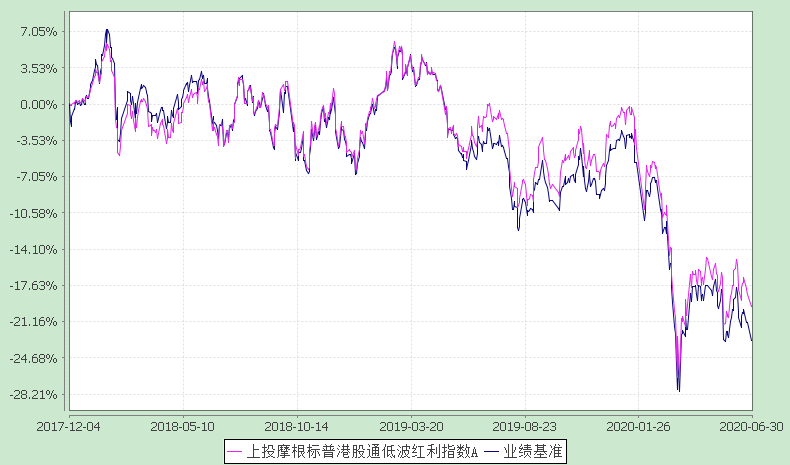 注：本基金合同生效日为2017年12月4日，图示时间段为2017年12月4日至2020年6月30日。本基金建仓期自2017年12月4日至2018年6月1日，建仓期结束时资产配置比例符合本基金基金合同规定。2．上投摩根标普港股通低波红利指数C：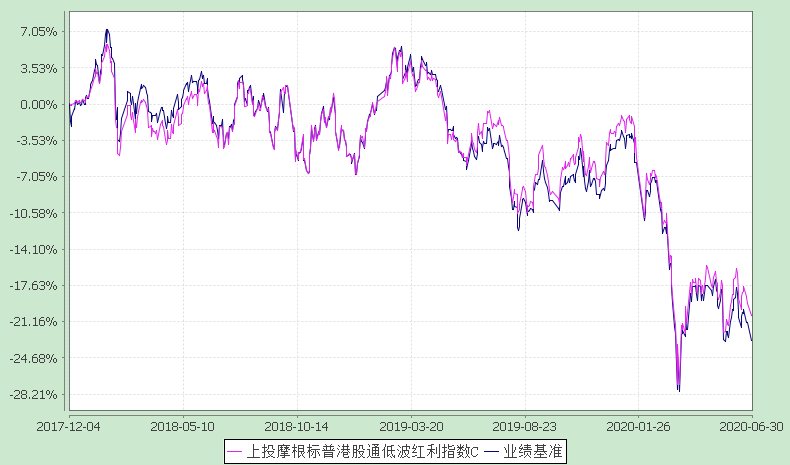 注：本基金合同生效日为2017年12月4日，图示时间段为2017年12月4日至2020年6月30日。本基金建仓期自2017年12月4日至2018年6月1日，建仓期结束时资产配置比例符合本基金基金合同规定。§4  管理人报告4.1 基金经理（或基金经理小组）简介注：1.任职日期和离任日期均指根据公司决定确定的聘任日期和解聘日期。2.张淑婉女士、施虓文先生为本基金首任基金经理，其任职日期指本基金基金合同生效之日。3.证券从业的含义遵从行业协会《证券业从业人员资格管理办法》的相关规定。4.2管理人对报告期内本基金运作遵规守信情况的说明在本报告期内，基金管理人不存在损害基金份额持有人利益的行为，勤勉尽责地为基金份额持有人谋求利益。基金管理人遵守了《证券投资基金法》及其他有关法律法规、《上投摩根标普港股通低波红利指数型证券投资基金基金合同》的规定。基金经理对个股和投资组合的比例遵循了投资决策委员会的授权限制，基金投资比例符合基金合同和法律法规的要求。4.3 公平交易专项说明4.3.1 公平交易制度的执行情况报告期内，本公司继续贯彻落实《证券投资基金管理公司公平交易制度指导意见》等相关法律法规和公司内部公平交易流程的各项要求，严格规范境内上市股票、债券的一级市场申购和二级市场交易等活动，通过系统和人工相结合的方式进行交易执行和监控分析，以确保本公司管理的不同投资组合在授权、研究分析、投资决策、交易执行、业绩评估等投资管理活动相关的环节均得到公平对待。对于交易所市场投资活动，本公司执行集中交易制度，确保不同投资组合在买卖同一证券时，按照时间优先、比例分配的原则在各投资组合间公平分配交易量；对于银行间市场投资活动，本公司通过对手库控制和交易室询价机制，严格防范对手风险并检查价格公允性；对于申购投资行为，本公司遵循价格优先、比例分配的原则，根据事前独立申报的价格和数量对交易结果进行公平分配。报告期内，通过对不同投资组合之间的收益率差异比较、对同向交易和反向交易的交易时机和交易价差监控分析，未发现整体公平交易执行出现异常的情况。4.3.2 异常交易行为的专项说明报告期内，通过对交易价格、交易时间、交易方向等的分析，未发现有可能导致不公平交易和利益输送的异常交易行为。所有投资组合参与的交易所公开竞价同日反向交易成交较少的单边交易量超过该证券当日成交量的5%的情形：无。4.4 报告期内基金的投资策略和业绩表现说明4.4.1报告期内基金投资策略和运作分析随着1季度末欧美疫情达到一个阶段性顶点，海外市场都出现了短期底部，此后在美联储无限量宽松的强力支撑下市场不断修复，科技股估值上浮的行情在6月下旬达到了高峰，纳斯达克指数创下历史新高。但二季度港股市场表现既弱于美股也弱于A股，全球疫情扩散、中美贸易摩擦、香港社会局势、汇率波动等多重因素叠加，使港股市场呈现震荡格局。当前港股整体估值仍处于历史极端低位，恒生指数市净率维持在0.9倍附近。二季度港股通股票分行业看，食品饮料、医药、家电等消费行业表现相对较好，而建筑、纺织服装、机械、钢铁等周期行业表现较差。本基金跟踪标普港股通低波红利指数，报告期内采用被动复制的投资策略，仓位维持在正常水平，跟踪误差保持在合理范围内。下半年风险因素主要来自美国：6月下旬美国疫情二次爆发，其经济复苏进程蒙上阴影；11月即将迎来美国大选，选情焦灼之际中美贸易摩擦也有可能再度反复。香港是中美关系的一个重要舞台，美国有可能取消香港单独关税地位，对港股市场构成短期风险。国内方面，政策进入观察期，预计在相对宽松的大背景下，货币进一步放松的空间有限，财政政策有望接续发力。我们认为中国经济在今年下半年至明年将保持稳健复苏的势头。港股市场过去一段震荡调整的时期内，南下资金持续流入，同期外资流出，港股资金结构发生了显著变化。随着香港本地局势重归稳定，后疫情时代港股的估值洼地价值将愈发凸显。从中长期的角度看，中国经济前景在主要经济体中位于前列，海外资金增配中国的需求强烈，将进一步推动港股市场复苏。我们对港股市场前景乐观，相对看好高股息、必需消费、A股稀缺的新兴行业中的优质标的。4.4.2报告期内基金的业绩表现本报告期上投摩根标普港股通低波红利指数A份额净值增长率为:-0.79%，同期业绩比较基准收益率为:-3.11%,上投摩根标普港股通低波红利指数C份额净值增长率为:-0.91%，同期业绩比较基准收益率为:-3.11%。4.5报告期内基金持有人数或基金资产净值预警说明无。§5  投资组合报告5.1 报告期末基金资产组合情况5.2 报告期末按行业分类的股票投资组合5.2.1积极投资按行业分类的股票投资组合本基金本报告期末未持有积极投资股票。5.2.2指数投资按行业分类的股票投资组合5.2.3报告期末按行业分类的港股通投资股票投资组合5.3期末按公允价值占基金资产净值比例大小排序的股票投资明细5.3.1期末指数投资按公允价值占基金资产净值比例大小排序的前十名股票投资明细5.3.2期末积极投资按公允价值占基金资产净值比例大小排序的前五名股票投资明细本基金本报告期末未持有积极投资股票。5.4 报告期末按债券品种分类的债券投资组合本基金本报告期末未持有债券。5.5 报告期末按公允价值占基金资产净值比例大小排序的前五名债券投资明细本基金本报告期末未持有债券。5.6报告期末按公允价值占基金资产净值比例大小排序的前十名资产支持证券投资明细本基金本报告期末未持有资产支持证券。5.7 报告期末按公允价值占基金资产净值比例大小排序的前五名贵金属投资明细本基金本报告期末未持有贵金属。5.8报告期末按公允价值占基金资产净值比例大小排名的前五名权证投资明细本基金本报告期末未持有权证。5.9 报告期末本基金投资的股指期货交易情况说明本基金本报告期末未持有股指期货。5.10报告期末本基金投资的国债期货交易情况说明本基金本报告期末未持有国债期货。5.11 投资组合报告附注5.11.1本基金投资的前十名证券的发行主体本期没有出现被监管部门立案调查，或在报告编制日前一年内受到公开谴责、处罚的情形。5.11.2报告期内本基金投资的前十名股票中没有在基金合同规定备选股票库之外的股票。5.11.3其他资产构成5.11.4报告期末持有的处于转股期的可转换债券明细本基金本报告期末未持有处于转股期的可转换债券。5.11.5期末前十名股票中存在流通受限情况的说明5.11.5.1期末指数投资前十名股票中存在流通受限情况的说明本基金本报告期末前十名股票中不存在流通受限情况。5.11.5.2期末积极投资前五名股票中存在流通受限情况的说明本基金本报告期末前五名积极投资中不存在流通受限情况。5.11.6投资组合报告附注的其他文字描述部分因四舍五入原因,投资组合报告中分项之和与合计可能存在尾差。§6  开放式基金份额变动单位：份§7  基金管理人运用固有资金投资本基金情况7.1基金管理人持有本基金份额变动情况无。§8  影响投资者决策的其他重要信息8.1 报告期内单一投资者持有基金份额比例达到或超过20%的情况§9  备查文件目录9.1 备查文件目录1. 中国证监会准予上投摩根标普港股通低波红利指数型证券投资基金募集注册的文件； 2. 《上投摩根标普港股通低波红利指数型证券投资基金基金合同》； 3. 《上投摩根标普港股通低波红利指数型证券投资基金托管协议》；4. 《上投摩根开放式基金业务规则》； 5. 基金管理人业务资格批件、营业执照； 6. 基金托管人业务资格批件和营业执照。9.2 存放地点基金管理人或基金托管人住所。9.3 查阅方式投资者可在营业时间免费查阅，也可按工本费购买复印件。上投摩根基金管理有限公司二〇二〇年七月二十一日基金简称上投摩根标普港股通低波红利指数上投摩根标普港股通低波红利指数基金主代码005051005051交易代码005051005051基金运作方式契约型开放式 契约型开放式 基金合同生效日2017年12月4日2017年12月4日报告期末基金份额总额494,572,249.23份494,572,249.23份投资目标本基金进行被动式指数化投资，通过严格的投资纪律约束和数量化风险管理手段，力争控制本基金的净值增长率与业绩比较基准之间的日均跟踪偏离度不超过0.35%，年跟踪误差控制在4%以内，以实现对标的指数有效跟踪。 本基金进行被动式指数化投资，通过严格的投资纪律约束和数量化风险管理手段，力争控制本基金的净值增长率与业绩比较基准之间的日均跟踪偏离度不超过0.35%，年跟踪误差控制在4%以内，以实现对标的指数有效跟踪。 投资策略本基金通过完全复制策略进行被动式指数化投资，根据标普港股通低波红利指数成份股的基准权重构建股票资产组合，对于因法规限制、流动性限制而无法交易的成份股，将采用与被限制股预期收益率相近的股票或股票组合进行相应的替代。在买入过程中，本基金采取相应的交易策略降低建仓成本，力求跟踪误差最小化。在投资运作过程中，本基金以标的指数权重为标准配置个股，并根据成份股构成及其权重的变动进行动态调整。本基金通过完全复制策略进行被动式指数化投资，根据标普港股通低波红利指数成份股的基准权重构建股票资产组合，对于因法规限制、流动性限制而无法交易的成份股，将采用与被限制股预期收益率相近的股票或股票组合进行相应的替代。在买入过程中，本基金采取相应的交易策略降低建仓成本，力求跟踪误差最小化。在投资运作过程中，本基金以标的指数权重为标准配置个股，并根据成份股构成及其权重的变动进行动态调整。业绩比较基准95%×标普港股通低波红利指数收益率+ 5%×税后银行活期存款收益率95%×标普港股通低波红利指数收益率+ 5%×税后银行活期存款收益率风险收益特征本基金属于股票型基金产品，预期风险和收益水平高于混合型基金、债券型基金和货币市场基金，属于较高风险收益水平的基金产品。本基金将投资港股通标的股票，需承担汇率风险以及境外市场的风险。根据2017年7月1日施行的《证券期货投资者适当性管理办法》，基金管理人和相关销售机构已对本基金重新进行风险评级，风险评级行为不改变本基金的实质性风险收益特征，但由于风险等级分类标准的变化，本基金的风险等级表述可能有相应变化，具体风险评级结果应以基金管理人和销售机构提供的评级结果为准。本基金属于股票型基金产品，预期风险和收益水平高于混合型基金、债券型基金和货币市场基金，属于较高风险收益水平的基金产品。本基金将投资港股通标的股票，需承担汇率风险以及境外市场的风险。根据2017年7月1日施行的《证券期货投资者适当性管理办法》，基金管理人和相关销售机构已对本基金重新进行风险评级，风险评级行为不改变本基金的实质性风险收益特征，但由于风险等级分类标准的变化，本基金的风险等级表述可能有相应变化，具体风险评级结果应以基金管理人和销售机构提供的评级结果为准。基金管理人上投摩根基金管理有限公司上投摩根基金管理有限公司基金托管人中国银行股份有限公司中国银行股份有限公司下属分级基金的基金简称上投摩根标普港股通低波红利指数A上投摩根标普港股通低波红利指数C下属分级基金的交易代码005051005052报告期末下属分级基金的份额总额482,432,548.22份12,139,701.01份主要财务指标报告期(2020年4月1日-2020年6月30日)报告期(2020年4月1日-2020年6月30日)主要财务指标上投摩根标普港股通低波红利指数A上投摩根标普港股通低波红利指数C1.本期已实现收益8,004,091.02164,618.772.本期利润-2,865,111.50-90,241.263.加权平均基金份额本期利润-0.0059-0.00954.期末基金资产净值387,787,636.919,655,979.025.期末基金份额净值0.80380.7954阶段净值增长率①净值增长率标准差②业绩比较基准收益率③业绩比较基准收益率标准差④①－③②－④过去三个月-0.79%1.35%-3.11%1.32%2.32%0.03%过去六个月-18.56%1.72%-20.14%1.63%1.58%0.09%过去一年-18.58%1.33%-19.93%1.26%1.35%0.07%过去三年------过去五年------自基金合同生效起至今-19.62%1.06%-22.95%1.03%3.33%0.03%阶段净值增长率①净值增长率标准差②业绩比较基准收益率③业绩比较基准收益率标准差④①－③②－④过去三个月-0.91%1.34%-3.11%1.32%2.20%0.02%过去六个月-18.76%1.72%-20.14%1.63%1.38%0.09%过去一年-18.90%1.33%-19.93%1.26%1.03%0.07%过去三年------过去五年------自基金合同生效起至今-20.46%1.06%-22.95%1.03%2.49%0.03%姓名职务任本基金的基金经理期限任本基金的基金经理期限证券从业年限说明姓名职务任职日期离任日期证券从业年限说明张淑婉本基金基金经理2017-12-04-29年张淑婉女士，台湾大学财务金融研究所MBA，自1987年9月至1989年2月，在东盟成衣股份有限公司担任研究部专员；自1989年3月至1991年8月，在富隆证券股份有限公司担任投行部专员；自1993年3月至1998年1月，在光华证券投资信托股份有限公司担任研究部副理；自1998年2月至2006年7月，在摩根富林明证券信托股份有限公司担任副总经理；自2007年11月至2009年8月，在德意志亚洲资产管理公司担任副总经理；自2009年9月至2014年6月，在嘉实国际资产管理公司担任副总经理；自2014年7月至2016年8月，在上投摩根资产管理（香港）有限公司担任投资总监；自2016年9月起加入上投摩根基金管理有限公司，自2016年12月起同时担任上投摩根亚太优势混合型证券投资基金基金经理及上投摩根全球新兴市场混合型证券投资基金基金经理，自2017年12月起同时担任上投摩根标普港股通低波红利指数型证券投资基金基金经理，自2018年6月起同时担任上投摩根香港精选港股通混合型证券投资基金基金经理。施虓文本基金基金经理2017-12-04-8年基金经理施虓文先生，北京大学经济学硕士，2012年7月起加入上投摩根基金管理有限公司，先后担任助理研究员、研究员/基金经理助理、基金经理，主要承担量化支持方面的工作。自2017年1月至2019年9月担任上投摩根安丰回报混合型证券投资基金基金经理，2017年1月至2018年10月担任上投摩根安泽回报混合型证券投资基金基金经理，自2017年12月起同时担任上投摩根标普港股通低波红利指数型证券投资基金基金经理，自2018年2月至2019年4月同时担任上投摩根安隆回报混合型证券投资基金基金经理，2018年2月至7月担任上投摩根安腾回报混合型证券投资基金基金经理，2018年4月起同时担任上投摩根富时发达市场REITs指数型证券投资基金（QDII）基金经理，2018年9月至2020年5月同时担任上投摩根安裕回报混合型证券投资基金基金经理，自2019年4月至2020年5月同时担任上投摩根安通回报混合型证券投资基金基金经理，自2019年12月起同时担任上投摩根动态多因子策略灵活配置混合型证券投资基金、上投摩根量化多因子灵活配置混合型证券投资基金、上投摩根优选多因子股票型证券投资基金及上投摩根中证消费服务领先指数证券投资基金基金经理；自2020年5月起同时担任上投摩根MSCI中国A股交易型开放式指数证券投资基金基金经理。序号项目金额(元)占基金总资产的比例(%)1权益投资368,227,016.1092.44其中：股票368,227,016.1092.442固定收益投资--其中：债券--资产支持证券--3贵金属投资--4金融衍生品投资--5买入返售金融资产--其中：买断式回购的买入返售金融资产--6银行存款和结算备付金合计21,687,022.555.447其他各项资产8,422,932.862.118合计398,336,971.51100.00行业类别公允价值（人民币）占基金资产净值比例（%）A 基础材料28,613,416.657.20B 消费者非必需品25,637,553.376.45C 消费者常用品11,902,625.592.99D 能源34,656,662.628.72E 金融74,049,703.4618.63F 医疗保健--G 工业56,527,704.5814.22H 信息技术7,904,585.491.99I 电信服务31,270,193.427.87J 公用事业34,147,771.508.59K 房地产63,516,799.4215.98合计368,227,016.1092.65序号股票代码股票名称数量(股)公允价值(元)占基金资产净值比例(％)100338上海石油化工股份11,280,000.0019,164,701.954.82200386中国石油化工股份4,136,000.0012,202,900.723.07300008电讯盈科2,776,000.0011,207,835.722.82401288农业银行3,537,000.0010,080,212.312.54503328交通银行2,300,000.0010,042,359.362.53601313华润水泥控股1,090,000.009,448,714.702.38701088中国神华844,500.009,349,368.972.35800144招商局港口1,086,000.009,086,681.892.29901310香港宽频732,000.009,066,732.362.281000939建设银行1,579,000.009,043,357.442.28序号名称金额（元）1存出保证金-2应收证券清算款-3应收股利7,151,787.804应收利息6,395.315应收申购款1,264,749.756其他应收款-7待摊费用-8其他-9合计8,422,932.86项目上投摩根标普港股通低波红利指数A上投摩根标普港股通低波红利指数C本报告期期初基金份额总额483,307,675.888,535,804.38报告期基金总申购份额20,571,258.137,927,931.16减：报告期基金总赎回份额21,446,385.794,324,034.53报告期基金拆分变动份额--本报告期期末基金份额总额482,432,548.2212,139,701.01投资者类别  报告期内持有基金份额变化情况报告期内持有基金份额变化情况报告期内持有基金份额变化情况报告期内持有基金份额变化情况报告期内持有基金份额变化情况报告期末持有基金情况报告期末持有基金情况投资者类别  序号持有基金份额比例达到或者超过20%的时间区间期初份额申购份额赎回份额持有份额份额占比机构120200401-20200630165,055,043.140.000.00165,055,043.1433.37%产品特有风险产品特有风险产品特有风险产品特有风险产品特有风险产品特有风险产品特有风险产品特有风险本基金的集中度风险主要体现在有单一投资者持有基金份额比例达到或者超过20%，如果投资者发生大额赎回，可能出现基金可变现资产无法满足投资者赎回需要以及因为资产变现成本过高导致投资者的利益受到损害的风险。本基金的集中度风险主要体现在有单一投资者持有基金份额比例达到或者超过20%，如果投资者发生大额赎回，可能出现基金可变现资产无法满足投资者赎回需要以及因为资产变现成本过高导致投资者的利益受到损害的风险。本基金的集中度风险主要体现在有单一投资者持有基金份额比例达到或者超过20%，如果投资者发生大额赎回，可能出现基金可变现资产无法满足投资者赎回需要以及因为资产变现成本过高导致投资者的利益受到损害的风险。本基金的集中度风险主要体现在有单一投资者持有基金份额比例达到或者超过20%，如果投资者发生大额赎回，可能出现基金可变现资产无法满足投资者赎回需要以及因为资产变现成本过高导致投资者的利益受到损害的风险。本基金的集中度风险主要体现在有单一投资者持有基金份额比例达到或者超过20%，如果投资者发生大额赎回，可能出现基金可变现资产无法满足投资者赎回需要以及因为资产变现成本过高导致投资者的利益受到损害的风险。本基金的集中度风险主要体现在有单一投资者持有基金份额比例达到或者超过20%，如果投资者发生大额赎回，可能出现基金可变现资产无法满足投资者赎回需要以及因为资产变现成本过高导致投资者的利益受到损害的风险。本基金的集中度风险主要体现在有单一投资者持有基金份额比例达到或者超过20%，如果投资者发生大额赎回，可能出现基金可变现资产无法满足投资者赎回需要以及因为资产变现成本过高导致投资者的利益受到损害的风险。本基金的集中度风险主要体现在有单一投资者持有基金份额比例达到或者超过20%，如果投资者发生大额赎回，可能出现基金可变现资产无法满足投资者赎回需要以及因为资产变现成本过高导致投资者的利益受到损害的风险。